Publicado en  el 12/09/2016 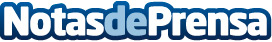 Una exposició al Palau Robert homenatja l'escola catalana i democràtica de la postguerraDatos de contacto:Nota de prensa publicada en: https://www.notasdeprensa.es/una-exposicio-al-palau-robert-homenatja_1 Categorias: Cataluña http://www.notasdeprensa.es